Rullering av reiselivsplan 2022-2025 - handlingsprogramHøring/offentlig ettersynDet vises til «Reiselivsplan 2022-2025» vedtatt av Værøy kommunestyre 14.12.2021 - sak 09/21  Planen skal være styrende for forvaltning og prioritering innenfor reiseliv i Værøy kommune. Planens handlingsprogram danner grunnlag for prioritering av tiltak knyttet til reiseliv.Planens handlingsprogram kapittel 4-1 – fysiske investeringer - skal nå rulleres.    Det betyr at handlingsdelen skal oppdateres og at enkelte tiltak kan omprioriteres og at nye mindre tiltak kan tas inn i planen. Det er også behov for kostnadsberegning av foreslåtte tiltak.Gjennomførte tiltak/pågående arbeider etter at planen ble vedtatt er derfor ikke med i vedlagte plan – disse vil bli oppdatert etter høringen og tatt med i det endelige forslag til rullering.Det tas sikte på politisk behandling av handlingsprogrammet i november 2022. Revidering av planen vurderes i 2025. Vedtatt plan er tilgjengelig i PDF-format i servicetorget og på biblioteket.Eventuelle merknader til planforslaget sendes skriftlig til Værøy kommune v/kulturkontoret: erling.skarv.johansen@varoy.kommune.no innen 23.09.22Kan også leveres skriftlig på servicetorget.Værøy kommune/kulturkontoret 30.08.2022Erling skarv Johansen/kulturkonsulent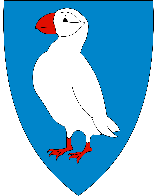 